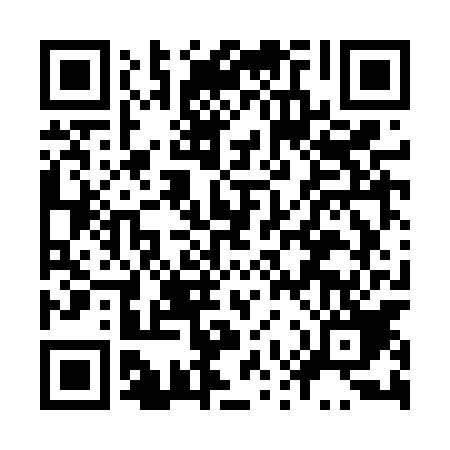 Ramadan times for Gawrychy, PolandMon 11 Mar 2024 - Wed 10 Apr 2024High Latitude Method: Angle Based RulePrayer Calculation Method: Muslim World LeagueAsar Calculation Method: HanafiPrayer times provided by https://www.salahtimes.comDateDayFajrSuhurSunriseDhuhrAsrIftarMaghribIsha11Mon4:004:005:5611:433:335:315:317:2012Tue3:573:575:5411:433:345:325:327:2213Wed3:553:555:5211:423:365:345:347:2414Thu3:523:525:4911:423:375:365:367:2615Fri3:503:505:4711:423:395:385:387:2816Sat3:473:475:4411:423:405:405:407:3017Sun3:443:445:4211:413:425:425:427:3218Mon3:413:415:4011:413:435:435:437:3519Tue3:393:395:3711:413:455:455:457:3720Wed3:363:365:3511:403:465:475:477:3921Thu3:333:335:3211:403:485:495:497:4122Fri3:303:305:3011:403:495:515:517:4323Sat3:283:285:2811:403:515:535:537:4524Sun3:253:255:2511:393:525:545:547:4825Mon3:223:225:2311:393:535:565:567:5026Tue3:193:195:2011:393:555:585:587:5227Wed3:163:165:1811:383:566:006:007:5428Thu3:133:135:1511:383:586:026:027:5729Fri3:103:105:1311:383:596:036:037:5930Sat3:073:075:1111:374:006:056:058:0131Sun4:044:046:0812:375:027:077:079:041Mon4:014:016:0612:375:037:097:099:062Tue3:583:586:0312:375:047:117:119:083Wed3:553:556:0112:365:067:127:129:114Thu3:523:525:5912:365:077:147:149:135Fri3:493:495:5612:365:087:167:169:166Sat3:453:455:5412:355:107:187:189:187Sun3:423:425:5212:355:117:207:209:218Mon3:393:395:4912:355:127:217:219:239Tue3:363:365:4712:355:137:237:239:2610Wed3:323:325:4412:345:157:257:259:29